УПРАВЛЕНИЕ ОБРАЗОВАНИЯАДМИНИСТРАЦИИ ГОРОДА НИЖНИЙ ТАГИЛМУНИЦИПАЛЬНОЕ БЮДЖЕТНОЕ УЧРЕЖДЕНИЕИНФОРМАЦИОННО-МЕТОДИЧЕСКИЙ ЦЕНТРПЛАНорганизационно-управленческих и методических мероприятий на ФЕВРАЛЬ 2017 годаУважаемые коллеги!Прошу обратить внимание, что с января по май 2017 года на базе МБУ ИМЦ работает консультативный пункт для учителей 
и учащихся (выпускников 11 классов) по предметам: русский язык, математика, история, обществознание, физика, химия. Кроме того в рамках консультативного пункта проводятся занятия по психологическому сопровождению обучающихся в период подготовки и проведения государственной итоговой аттестации  
(работа консультативного пункта организуется в соответствии с приказом управления образования Администрации города Нижний Тагил «Об организации подготовки и проведения государственной итоговой аттестации по образовательным программам основного общего и среднего общего образования на территории города Нижний Тагил в 2016–2017 учебном году» № 2152 от 31.10.2016)Занятия для учащихся бесплатные.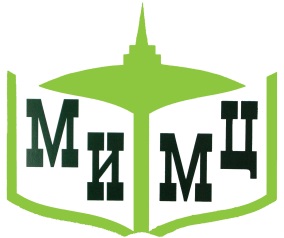 АДРЕС                 г. Н. Тагил, ул. Карла Либкнехта, 30,                             административный корпус, 4 этажТЕЛЕФОНЫ       8(3435) 43-40-10, 43-94-23ФАКС                  8(3435)  43-40-10 Е-mail                     mimc-nt@yandex.ruСайт                    imcnt.ru №МероприятиеМероприятиеМероприятиеОтветственныйДата, времяДата, времяМестопроведенияМероприятия МБУ ИМЦМероприятия МБУ ИМЦМероприятия МБУ ИМЦМероприятия МБУ ИМЦМероприятия МБУ ИМЦМероприятия МБУ ИМЦМероприятия МБУ ИМЦМероприятия МБУ ИМЦ111ПДС «Психологическое сопровождение образовательного процесса  в образовательной организации». Семинар 2. «Психологически безопасная образовательная среда в образовательной организации»Манакова М. В.1 февраля15.001 февраля15.00МБУ ИМЦ222ПДС «Требования к современному уроку». Занятие «Современный урок. Рефлексия».Приглашаются молодые специалисты, учителя-предметникиКочетова Н. И.7 февраля15.007 февраля15.00МБУ ИМЦ333ПДС «Актуальные проблемы преподавания истории и обществознания в общеобразовательной организации».Семинар 3. «Визуальные источники в процессе  подготовки к ОГЭ и ЕГЭ»»Постников П. Г.7 февраля15.007 февраля15.00МБУ ИМЦМБУ ИМЦ444Семинар-практикум «Разработка инструментария для проведения социологических опросов»Колбин Г. А.8 февраля15.008 февраля15.00МБУ ИМЦ555ПДС «Психологическое сопровождение образовательного процесса  в образовательной организации». Семинар 3. «Психологически безопасная образовательная среда в образовательной организации»Манакова М. В.8 февраля15.008 февраля15.00МБУ ИМЦСеминар «Тенденции развития современной географии. Применение результатов учебно-исследовательских проектов в образовательном процессе»Приглашаются учителя географииГригорович М. А.13 февраля15.0013 февраля15.00МБУ ИМЦМБУ ИМЦ666ПДС «Актуальные проблемы преподавания истории и обществознания в общеобразовательной организации».Семинар 4. «Визуальные источники в процессе подготовки к ОГЭ и ЕГЭ»Постников П. Г.14 февраля15.0014 февраля15.00МБУ ИМЦМБУ ИМЦ777Семинар-практикум «Контроль соответствия структуры ООП требованиям ФГОС»Кочетова Н. И.15 февраля15.0015 февраля15.00МБУ ИМЦ888ПДС «Современные подходы к психологии коммуникаций».Семинар 3. «Эффективная коммуникация» (теоретич.)Колбин Г. А.15 февраля15.0015 февраля15.00МБУ ИМЦ999Проблемный семинар «Мониторинг обучающихся с девиантным поведением»Манакова М. В.15 февраля15.0015 февраля15.00МБУ ИМЦ101010ПДС «Управление образовательной организацией в современных условиях». Семинар 2. «Проектные, исследовательские и творческие задачи в рамках промежуточной аттестации»Романова О. В.16 февраля15.0016 февраля15.00МБУ ИМЦ111111ПДС по Основам православной культуры. Занятие 5. «Подвиг. Заповеди блаженств. Зачем творить добро?»Нижнетагильская епархия16 февраля14.3016 февраля14.30МБУ ИМЦ121212ПДС «Современные подходы к организации воспитательной работы в образовательной организации».Семинар 2. «Воспитательные системы»Лебедев С. В.20 февраля15.0020 февраля15.00МБУ ИМЦ13Семинар-практикум «Педагогическая диагностика прогнозируемых предметных результатов по истории и обществознанию»Семинар-практикум «Педагогическая диагностика прогнозируемых предметных результатов по истории и обществознанию»Семинар-практикум «Педагогическая диагностика прогнозируемых предметных результатов по истории и обществознанию»Постников П. Г.21 февраля15.0021 февраля15.00МБУ ИМЦ14Мастер-класс «Модель развития социальной инициативы обучающихся в условиях событийной детско-взрослой общности»Мастер-класс «Модель развития социальной инициативы обучающихся в условиях событийной детско-взрослой общности»Мастер-класс «Модель развития социальной инициативы обучающихся в условиях событийной детско-взрослой общности»НТФ ИРООсипова М. Б.21 февраля14.0021 февраля14.00МБУ ИМЦ151515ПДС «Современные подходы к психологии коммуникаций».Семинар 4. «Эффективная коммуникация» (практич.)Колбин Г. А.22 февраля15.0022 февраля15.00МБУ ИМЦ161616Консультативный пункт подготовки к ЕГЭ для педагогов и учащихся (психологическая поддержка в период подготовки и проведения ГИА).Занятие 2. «Мнемотехники, или развиваем память»Манакова М. В.22 февраля15.0022 февраля15.00МБУ ИМЦ171717Городские педагогические чтения «Образование для детей с особыми образовательными потребностями: опыт, традиции, перспективы (посвященные памяти канд. пед. наук, директора УВК В. В. Дроздова)»Лебедев С. В.Романова О. В. 28 февраля28 февраляМБУ ИМЦ18Консультативный пункт подготовки к ЕГЭ для педагогов и учащихся (история и обществознание)Занятие 2. «Визуальные источники в историческом образовании»Консультативный пункт подготовки к ЕГЭ для педагогов и учащихся (история и обществознание)Занятие 2. «Визуальные источники в историческом образовании»Консультативный пункт подготовки к ЕГЭ для педагогов и учащихся (история и обществознание)Занятие 2. «Визуальные источники в историческом образовании»Постников П. Г.28 февраля15.0028 февраля15.00МБУ ИМЦГМО учителей русского языка и литературыГМО учителей русского языка и литературыГМО учителей русского языка и литературыГМО учителей русского языка и литературыГМО учителей русского языка и литературыГМО учителей русского языка и литературыГМО учителей русского языка и литературыГМО учителей русского языка и литературы1.1.ПДС «Актуальные проблемы преподавания русского языка и литературы в общеобразовательной организации»  Семинар 2. «ОГЭ по русскому языку. Задание 15»ПДС «Актуальные проблемы преподавания русского языка и литературы в общеобразовательной организации»  Семинар 2. «ОГЭ по русскому языку. Задание 15»Елина Л. Г.1 февраля15.001 февраля15.00МБУ ИМЦ2.2.Городской семинар «Единый речевой режим - основа коммуникативной практики»Городской семинар «Единый речевой режим - основа коммуникативной практики»Елина Л. Г.8 февраля 11.208 февраля 11.20МАОУ Политехническая гимназия, ул. Тагилстроевская, 1Аактовый зал33Семинар «Подготовка к государственной итоговой аттестации по литературе 2017 с УМК «Просвещение». Приглашаются педагоги 5-11 кл.Выставка и продажа печатной продукции издательства «Просвещение».Выдача сертификатовСеминар «Подготовка к государственной итоговой аттестации по литературе 2017 с УМК «Просвещение». Приглашаются педагоги 5-11 кл.Выставка и продажа печатной продукции издательства «Просвещение».Выдача сертификатовМещанкина Н.А.«Люмна»8 февраля 13.00–14.308 февраля 13.00–14.30МАОУ Политехническая гимназия, ул. Тагилстроевская, 1Аактовый зал44Выдача сертификатов, призов по результатам Всероссийского конкурса «Русский медвежонок-языкознание для всех»Выдача сертификатов, призов по результатам Всероссийского конкурса «Русский медвежонок-языкознание для всех»Артюхова Н.В.8 февраля 14.30– 15.308 февраля 14.30– 15.30МАОУ Политехническая гимназия, ул. Тагилстроевская, 1Аактовый зал55Школа молодого педагога «Трудные случаи изучения орфографии»Школа молодого педагога «Трудные случаи изучения орфографии»Елина Л. Г.14 февраля14.3014 февраля14.30МАОУ Политехническая гимназия, ул. Тагилстроевская, 1Акаб. 6166Консультативный пункт подготовки к ГИА для педагогов и учащихся (русский язык и литература).Занятие 2. «ЕГЭ по русскому языку. Критерии проверки задания 25»Консультативный пункт подготовки к ГИА для педагогов и учащихся (русский язык и литература).Занятие 2. «ЕГЭ по русскому языку. Критерии проверки задания 25»Елина Л. Г.21 февраля15.0021 февраля15.00МБУ ИМЦГМО учителей математикиГМО учителей математикиГМО учителей математикиГМО учителей математикиГМО учителей математикиГМО учителей математикиГМО учителей математикиГМО учителей математики1.ПДС «Актуальные проблемы преподавания математики в общеобразовательной организации»  Семинар 2. «Планиметрия в заданиях ЕГЭ»ПДС «Актуальные проблемы преподавания математики в общеобразовательной организации»  Семинар 2. «Планиметрия в заданиях ЕГЭ»ПДС «Актуальные проблемы преподавания математики в общеобразовательной организации»  Семинар 2. «Планиметрия в заданиях ЕГЭ»Ларионова О. С.2 февраля15.002 февраля15.00МБУ ИМЦ2ПДС «Актуальные проблемы преподавания математики в общеобразовательной организации»  Семинар 3. «Планиметрия в заданиях ОГЭ. Задачи на доказательство (№ 25)»ПДС «Актуальные проблемы преподавания математики в общеобразовательной организации»  Семинар 3. «Планиметрия в заданиях ОГЭ. Задачи на доказательство (№ 25)»ПДС «Актуальные проблемы преподавания математики в общеобразовательной организации»  Семинар 3. «Планиметрия в заданиях ОГЭ. Задачи на доказательство (№ 25)»Ларионова О. С.9 февраля15.009 февраля15.00МБУ ИМЦ3Консультативный пункт подготовки к ЕГЭ для педагогов и учащихся.Занятие 2. «Тригонометрия в заданиях ЕГЭ»Консультативный пункт подготовки к ЕГЭ для педагогов и учащихся.Занятие 2. «Тригонометрия в заданиях ЕГЭ»Консультативный пункт подготовки к ЕГЭ для педагогов и учащихся.Занятие 2. «Тригонометрия в заданиях ЕГЭ»Ларионова О. С.16 февраля15.0016 февраля15.00МБУ ИМЦГМО учителей физикиГМО учителей физикиГМО учителей физикиГМО учителей физикиГМО учителей физикиГМО учителей физикиГМО учителей физикиГМО учителей физики1Консультативный пункт подготовки к ЕГЭ для педагогов и учащихся (физика)Занятие 3. «Термодинамика»Консультативный пункт подготовки к ЕГЭ для педагогов и учащихся (физика)Занятие 3. «Термодинамика»Консультативный пункт подготовки к ЕГЭ для педагогов и учащихся (физика)Занятие 3. «Термодинамика»Яблочков Е. Ю.7 февраля15.307 февраля15.30МБУ ИМЦ2ПДС «Актуальные проблемы преподавания физики в общеобразовательной организации».Семинар 4. «Основы МКТ»ПДС «Актуальные проблемы преподавания физики в общеобразовательной организации».Семинар 4. «Основы МКТ»ПДС «Актуальные проблемы преподавания физики в общеобразовательной организации».Семинар 4. «Основы МКТ»Яблочков Е. Ю.14 февраля15.0014 февраля15.00МБУ ИМЦ3Консультативный пункт подготовки к ЕГЭ для педагогов и учащихся (физика)Занятие 4. «Термодинамика»Консультативный пункт подготовки к ЕГЭ для педагогов и учащихся (физика)Занятие 4. «Термодинамика»Консультативный пункт подготовки к ЕГЭ для педагогов и учащихся (физика)Занятие 4. «Термодинамика»Яблочков Е. Ю.28 февраля15.3028 февраля15.30МБУ ИМЦГМО учителей химииГМО учителей химииГМО учителей химииГМО учителей химииГМО учителей химииГМО учителей химииГМО учителей химииГМО учителей химии1.ПДС «Актуальные проблемы преподавания химии в общеобразовательной организации»  Семинар 2. «Современный урок в свете введения ФГОС ОО»ПДС «Актуальные проблемы преподавания химии в общеобразовательной организации»  Семинар 2. «Современный урок в свете введения ФГОС ОО»ПДС «Актуальные проблемы преподавания химии в общеобразовательной организации»  Семинар 2. «Современный урок в свете введения ФГОС ОО»Яковлева В. И.2 февраля15.002 февраля15.00МБУ ИМЦ2Семинар-практикум «Работа уральской инженерной школы» Семинар-практикум «Работа уральской инженерной школы» Семинар-практикум «Работа уральской инженерной школы» Яковлева В. И.Матвеева И. А. (учитель химии), В. А. Бредгауер (учитель физики)г. Екатеринбург9 февраля15.009 февраля15.00МБУ ИМЦ3Консультативный пункт подготовки к ЕГЭ для педагогов и учащихся.Занятие 2. «Решение заданий ЕГЭ № 31»Консультативный пункт подготовки к ЕГЭ для педагогов и учащихся.Занятие 2. «Решение заданий ЕГЭ № 31»Консультативный пункт подготовки к ЕГЭ для педагогов и учащихся.Занятие 2. «Решение заданий ЕГЭ № 31»Яковлева В. И.16 февраля15.0016 февраля15.00МБУ ИМЦМетодическое объединение педагогов-психологовМетодическое объединение педагогов-психологовМетодическое объединение педагогов-психологовМетодическое объединение педагогов-психологовМетодическое объединение педагогов-психологовМетодическое объединение педагогов-психологовМетодическое объединение педагогов-психологовМетодическое объединение педагогов-психологов1.Рабочая группа № 4. «Сопровождение взрослых участников образовательного процесса». Занятие по теме «Методы психологического консультирования семьи».Рабочая группа № 4. «Сопровождение взрослых участников образовательного процесса». Занятие по теме «Методы психологического консультирования семьи».Рабочая группа № 4. «Сопровождение взрослых участников образовательного процесса». Занятие по теме «Методы психологического консультирования семьи».Маслакова Н.А.Маслакова Н.А.1 февраля10.00МБОУ СОШ«ЦО №1»,III корп., I этаж, каб. №12Рабочая группа №2. Занятие по теме «Основные направления психологической помощи детям, пережившим психотравмирующее событие»Рабочая группа №2. Занятие по теме «Основные направления психологической помощи детям, пережившим психотравмирующее событие»Рабочая группа №2. Занятие по теме «Основные направления психологической помощи детям, пережившим психотравмирующее событие»Скоробогатова Ю.В.Скоробогатова Ю.В.8 февраля10.00 МБОУ СОШ«ЦО №1»,III корп., I этаж, каб. №13Рабочая группа № 5. «Коррекционно-развивающая помощь детям с ОВЗ». Занятие по теме «Индивидуальная образовательная программа для детей с ОВЗ»Рабочая группа № 5. «Коррекционно-развивающая помощь детям с ОВЗ». Занятие по теме «Индивидуальная образовательная программа для детей с ОВЗ»Рабочая группа № 5. «Коррекционно-развивающая помощь детям с ОВЗ». Занятие по теме «Индивидуальная образовательная программа для детей с ОВЗ»Коняхина Н.М.Коняхина Н.М.15 февраля10.00 ИМЦбольшой зал4Заседание инициативной группы по подготовке «Конкурса методических разработок педагогов-психологов» и заочного «Конкурса кабинетов». Приглашаются участники конкурсов.Заседание инициативной группы по подготовке «Конкурса методических разработок педагогов-психологов» и заочного «Конкурса кабинетов». Приглашаются участники конкурсов.Заседание инициативной группы по подготовке «Конкурса методических разработок педагогов-психологов» и заочного «Конкурса кабинетов». Приглашаются участники конкурсов.Юрлова Н.В.Богданова Н.С.Юрлова Н.В.Богданова Н.С.22 февраля10.00МБОУ СОШ«ЦО №1»,III корп., I этаж, каб. №1ГМО руководителей и педагогов ДОУГМО руководителей и педагогов ДОУГМО руководителей и педагогов ДОУГМО руководителей и педагогов ДОУГМО руководителей и педагогов ДОУГМО руководителей и педагогов ДОУГМО руководителей и педагогов ДОУГМО руководителей и педагогов ДОУ1.1.Рабочая группа «Основные направления работы педагога – психолога МДОО» Заседание инициативной группы по подготовке «Конкурса методических разработок педагогов-психологов» и заочного «Конкурса кабинетов». Приглашаются участники конкурсов.Рабочая группа «Основные направления работы педагога – психолога МДОО» Заседание инициативной группы по подготовке «Конкурса методических разработок педагогов-психологов» и заочного «Конкурса кабинетов». Приглашаются участники конкурсов.Юрлова Н.В.Богданова Н.С.22 февраля10.0022 февраля10.00МБОУ СОШ«ЦО №1»,III корп., I этаж, каб. №122Заседание рабочей группы по введению ФГОС ДО в МОУ, реализующих программы дошкольного образования.Приглашаются: участники рабочей группыЗаседание рабочей группы по введению ФГОС ДО в МОУ, реализующих программы дошкольного образования.Приглашаются: участники рабочей группыБасова Т.В.3 февраля10.30–11.303 февраля10.30–11.30МБКОУ «Нижнетагильский Дом Учителя»проспект Ленина,д. 1533Заседание городского координационно-методического центра по безопасности«О подготовке отчетности по реализации комплексного межведомственного плана».Приглашаются: представители объединений МДОУ, ответственные за работу по пожарной безопасности и профилактике детского дорожно-транспортного травматизма.Заседание городского координационно-методического центра по безопасности«О подготовке отчетности по реализации комплексного межведомственного плана».Приглашаются: представители объединений МДОУ, ответственные за работу по пожарной безопасности и профилактике детского дорожно-транспортного травматизма.Машлакова Т.Н.Сажина И.А.10 февраля10.00–11.3010 февраля10.00–11.30МБУ ДО ГДДЮТ ул. Красногвардейская,д. 15, каб. 43444Педагогическая мастерская «Природа и ребенок. Современные педагогические технологии в формировании экологической культуры детей дошкольного возраста в соответствии с ФГОС ДО».Приглашаются: старшие воспитатели, воспитатели МОУ, реализующих программы дошкольного образования.Педагогическая мастерская «Природа и ребенок. Современные педагогические технологии в формировании экологической культуры детей дошкольного возраста в соответствии с ФГОС ДО».Приглашаются: старшие воспитатели, воспитатели МОУ, реализующих программы дошкольного образования.Гильманова О.Л.28 февраля10.00–11.3028 февраля10.00–11.30МАДОУ д/с «Детство» д/с № 192, ул. Бобкова, 20ГМО логопедов и дефектологовГМО логопедов и дефектологовГМО логопедов и дефектологовГМО логопедов и дефектологовГМО логопедов и дефектологовГМО логопедов и дефектологовГМО логопедов и дефектологовГМО логопедов и дефектологов11Презентация опыта работы «Методика разработки индивидуальных коррекционно-развивающих программ обучения и воспитания детей с ОВЗ».Приглашаются логопеды, дефектологи ДОУ и МОУПрезентация опыта работы «Методика разработки индивидуальных коррекционно-развивающих программ обучения и воспитания детей с ОВЗ».Приглашаются логопеды, дефектологи ДОУ и МОУБурова Г. А.17 февраля10.0017 февраля10.00МБУ ИМЦИнформационно-библиографическое обеспечение деятельности образовательных учреждений, педагогических и руководящих кадров муниципальной системы образованияИнформационно-библиографическое обеспечение деятельности образовательных учреждений, педагогических и руководящих кадров муниципальной системы образованияИнформационно-библиографическое обеспечение деятельности образовательных учреждений, педагогических и руководящих кадров муниципальной системы образованияИнформационно-библиографическое обеспечение деятельности образовательных учреждений, педагогических и руководящих кадров муниципальной системы образованияИнформационно-библиографическое обеспечение деятельности образовательных учреждений, педагогических и руководящих кадров муниципальной системы образованияИнформационно-библиографическое обеспечение деятельности образовательных учреждений, педагогических и руководящих кадров муниципальной системы образованияИнформационно-библиографическое обеспечение деятельности образовательных учреждений, педагогических и руководящих кадров муниципальной системы образованияИнформационно-библиографическое обеспечение деятельности образовательных учреждений, педагогических и руководящих кадров муниципальной системы образования1.Ознакомление педагогов образовательных организаций с каталогом сигнальных экземпляров учебной литературы ведущих издательств России на сайте МБУ ИМЦ и организация работы с учебной литературой в методическом кабинете МБУ ИМЦОзнакомление педагогов образовательных организаций с каталогом сигнальных экземпляров учебной литературы ведущих издательств России на сайте МБУ ИМЦ и организация работы с учебной литературой в методическом кабинете МБУ ИМЦОзнакомление педагогов образовательных организаций с каталогом сигнальных экземпляров учебной литературы ведущих издательств России на сайте МБУ ИМЦ и организация работы с учебной литературой в методическом кабинете МБУ ИМЦЛебедев  С. В.В течение месяца10.00–15.00В течение месяца10.00–15.00МБУ ИМЦметодический кабинетМуниципальный ресурсный центр по вопросам формирования универсальных учебных действий в основной школе и механизма реализации программы формирования УУД на базе МБОУ СОШ № 50Муниципальный ресурсный центр по вопросам формирования универсальных учебных действий в основной школе и механизма реализации программы формирования УУД на базе МБОУ СОШ № 50Муниципальный ресурсный центр по вопросам формирования универсальных учебных действий в основной школе и механизма реализации программы формирования УУД на базе МБОУ СОШ № 50Муниципальный ресурсный центр по вопросам формирования универсальных учебных действий в основной школе и механизма реализации программы формирования УУД на базе МБОУ СОШ № 50Муниципальный ресурсный центр по вопросам формирования универсальных учебных действий в основной школе и механизма реализации программы формирования УУД на базе МБОУ СОШ № 50Муниципальный ресурсный центр по вопросам формирования универсальных учебных действий в основной школе и механизма реализации программы формирования УУД на базе МБОУ СОШ № 50Муниципальный ресурсный центр по вопросам формирования универсальных учебных действий в основной школе и механизма реализации программы формирования УУД на базе МБОУ СОШ № 50Муниципальный ресурсный центр по вопросам формирования универсальных учебных действий в основной школе и механизма реализации программы формирования УУД на базе МБОУ СОШ № 50Муниципальный ресурсный центр по вопросам формирования универсальных учебных действий в основной школе и механизма реализации программы формирования УУД на базе МБОУ СОШ № 501Семинар-практикум «Анализ контрольно-оценочных процедур в рамках проведения ДКР»Семинар-практикум «Анализ контрольно-оценочных процедур в рамках проведения ДКР»Семинар-практикум «Анализ контрольно-оценочных процедур в рамках проведения ДКР»Драчева Е. Ю.21 февраля13.0021 февраля13.00МБОУ СОШ № 50Ул. Фрунзе, 25АТел. 45-67-76МБОУ СОШ № 50Ул. Фрунзе, 25АТел. 45-67-762Стажировка «Разработка инструментария стандартизированной оценки устных и письменных ответов учащихся. Процедура оценивания»Стажировка «Разработка инструментария стандартизированной оценки устных и письменных ответов учащихся. Процедура оценивания»Стажировка «Разработка инструментария стандартизированной оценки устных и письменных ответов учащихся. Процедура оценивания»Драчева Е. Ю.28 февраля 14.0028 февраля 14.00МБОУ СОШ № 50Ул. Фрунзе, 25АТел. 45-67-76МБОУ СОШ № 50Ул. Фрунзе, 25АТел. 45-67-76Муниципальный ресурсный центр по методическому сопровождению развития иноязычного образования 
на базе  МБОУ СОШ № 32 с углубленным изучением отдельных предметовМуниципальный ресурсный центр по методическому сопровождению развития иноязычного образования 
на базе  МБОУ СОШ № 32 с углубленным изучением отдельных предметовМуниципальный ресурсный центр по методическому сопровождению развития иноязычного образования 
на базе  МБОУ СОШ № 32 с углубленным изучением отдельных предметовМуниципальный ресурсный центр по методическому сопровождению развития иноязычного образования 
на базе  МБОУ СОШ № 32 с углубленным изучением отдельных предметовМуниципальный ресурсный центр по методическому сопровождению развития иноязычного образования 
на базе  МБОУ СОШ № 32 с углубленным изучением отдельных предметовМуниципальный ресурсный центр по методическому сопровождению развития иноязычного образования 
на базе  МБОУ СОШ № 32 с углубленным изучением отдельных предметовМуниципальный ресурсный центр по методическому сопровождению развития иноязычного образования 
на базе  МБОУ СОШ № 32 с углубленным изучением отдельных предметовМуниципальный ресурсный центр по методическому сопровождению развития иноязычного образования 
на базе  МБОУ СОШ № 32 с углубленным изучением отдельных предметовМуниципальный ресурсный центр по методическому сопровождению развития иноязычного образования 
на базе  МБОУ СОШ № 32 с углубленным изучением отдельных предметов1Городской конкурс школьников «Знаете ли Вы Германию?»Городской конкурс школьников «Знаете ли Вы Германию?»Городской конкурс школьников «Знаете ли Вы Германию?»Мансурова Н. Л. 20 февраля 14.3020 февраля 14.30МБОУ СОШ № 32, ул. Карла Маркса, 67МБОУ СОШ № 32, ул. Карла Маркса, 672Методический семинар-практикум для учителей английского языка «Устная часть ОГЭ по английскому языку». Семинар бесплатный.Методический семинар-практикум для учителей английского языка «Устная часть ОГЭ по английскому языку». Семинар бесплатный.Методический семинар-практикум для учителей английского языка «Устная часть ОГЭ по английскому языку». Семинар бесплатный.Беднягина М. В. 20 февраля14.3020 февраля14.30МБОУ СОШ № 32, ул. Карла Маркса, 67МБОУ СОШ № 32, ул. Карла Маркса, 673Методический семинар-практикум для учителей немецкого языка «Письменная часть ЕГЭ по немецкому языку». Семинар бесплатный.Методический семинар-практикум для учителей немецкого языка «Письменная часть ЕГЭ по немецкому языку». Семинар бесплатный.Методический семинар-практикум для учителей немецкого языка «Письменная часть ЕГЭ по немецкому языку». Семинар бесплатный.Соседкова А. В.  27 февраля, 14.3027 февраля, 14.30МБОУ СОШ № 32, ул. Карла Маркса, 67МБОУ СОШ № 32, ул. Карла Маркса, 67Муниципальный ресурсный центр по методическому сопровождению реализации ФГОС  на базе МАОУ лицей № 39Муниципальный ресурсный центр по методическому сопровождению реализации ФГОС  на базе МАОУ лицей № 39Муниципальный ресурсный центр по методическому сопровождению реализации ФГОС  на базе МАОУ лицей № 39Муниципальный ресурсный центр по методическому сопровождению реализации ФГОС  на базе МАОУ лицей № 39Муниципальный ресурсный центр по методическому сопровождению реализации ФГОС  на базе МАОУ лицей № 39Муниципальный ресурсный центр по методическому сопровождению реализации ФГОС  на базе МАОУ лицей № 39Муниципальный ресурсный центр по методическому сопровождению реализации ФГОС  на базе МАОУ лицей № 39Муниципальный ресурсный центр по методическому сопровождению реализации ФГОС  на базе МАОУ лицей № 39Муниципальный ресурсный центр по методическому сопровождению реализации ФГОС  на базе МАОУ лицей № 39111Занятие 5. Теоретическая часть.Системно – деятельностный подход в обучении физике.Реальный и виртуальный эксперимент по физике.3D – моделирование.Практическая часть. Мастер-класс: Реальный и виртуальный эксперимент.Приглашаются слушатели курсов; учителя физики.Митюхина М.Д.Терехова Е.Ю., зам. директора  по УР22 февраля 13.3022 февраля 13.30МАОУ Лицей № 39ул. Зари, 8тел. 33-45-66МАОУ Лицей № 39ул. Зари, 8тел. 33-45-66Муниципальный ресурсный центр по методическому  сопровождению организации внеурочной деятельности в образовательных учреждениях города на базе МБОУ ЛицейМуниципальный ресурсный центр по методическому  сопровождению организации внеурочной деятельности в образовательных учреждениях города на базе МБОУ ЛицейМуниципальный ресурсный центр по методическому  сопровождению организации внеурочной деятельности в образовательных учреждениях города на базе МБОУ ЛицейМуниципальный ресурсный центр по методическому  сопровождению организации внеурочной деятельности в образовательных учреждениях города на базе МБОУ ЛицейМуниципальный ресурсный центр по методическому  сопровождению организации внеурочной деятельности в образовательных учреждениях города на базе МБОУ ЛицейМуниципальный ресурсный центр по методическому  сопровождению организации внеурочной деятельности в образовательных учреждениях города на базе МБОУ ЛицейМуниципальный ресурсный центр по методическому  сопровождению организации внеурочной деятельности в образовательных учреждениях города на базе МБОУ ЛицейМуниципальный ресурсный центр по методическому  сопровождению организации внеурочной деятельности в образовательных учреждениях города на базе МБОУ ЛицейМуниципальный ресурсный центр по методическому  сопровождению организации внеурочной деятельности в образовательных учреждениях города на базе МБОУ Лицей111Пополнение электронного ресурса МРЦ «Внеурочная  деятельность в вопросах и ответах»Коробейщикова О.Б.В течение месяцаВ течение месяцаМБОУ Лицейул. Энтузиастов, 15тел. 33-18-49МБОУ Лицейул. Энтузиастов, 15тел. 33-18-49222Открытое мероприятие для учащихся и их родителей «Организация личностно развивающей внеурочной деятельности»Приглашаются учителя основной школы, заместители директора по воспитательной , учебно-воспитательной работе, учащиеся, их родителиКоробейщикова О.Б., Думачева А.В., зам. директора по УР, педагоги-методисты27 января14.0027 января14.00МБОУ Лицейул. Энтузиастов, 15тел. 33-18-49МБОУ Лицейул. Энтузиастов, 15тел. 33-18-49Муниципальный ресурсный центр по методическому сопровождению профессионально-личностного развития молодых педагогов г. Нижний Тагил на базе МБОУ СОШ № 64Муниципальный ресурсный центр по методическому сопровождению профессионально-личностного развития молодых педагогов г. Нижний Тагил на базе МБОУ СОШ № 64Муниципальный ресурсный центр по методическому сопровождению профессионально-личностного развития молодых педагогов г. Нижний Тагил на базе МБОУ СОШ № 64Муниципальный ресурсный центр по методическому сопровождению профессионально-личностного развития молодых педагогов г. Нижний Тагил на базе МБОУ СОШ № 64Муниципальный ресурсный центр по методическому сопровождению профессионально-личностного развития молодых педагогов г. Нижний Тагил на базе МБОУ СОШ № 64Муниципальный ресурсный центр по методическому сопровождению профессионально-личностного развития молодых педагогов г. Нижний Тагил на базе МБОУ СОШ № 64Муниципальный ресурсный центр по методическому сопровождению профессионально-личностного развития молодых педагогов г. Нижний Тагил на базе МБОУ СОШ № 64Муниципальный ресурсный центр по методическому сопровождению профессионально-личностного развития молодых педагогов г. Нижний Тагил на базе МБОУ СОШ № 641Семинар-Учимся эффективно взаимодействовать: Молодой специалист – ученик, коллега, родитель». 
2 сессия «Ученик. Проблемы дисциплины».Стажировка «Использование электронных образовательных ресурсов (ЭОР) в работе педагога», 
4 час. (10 час. программа).Стажировка «Первая аттестация? Начинаем подготовку», 2 час.(6 час. программа). окончаниеСеминар-Учимся эффективно взаимодействовать: Молодой специалист – ученик, коллега, родитель». 
2 сессия «Ученик. Проблемы дисциплины».Стажировка «Использование электронных образовательных ресурсов (ЭОР) в работе педагога», 
4 час. (10 час. программа).Стажировка «Первая аттестация? Начинаем подготовку», 2 час.(6 час. программа). окончаниеСеминар-Учимся эффективно взаимодействовать: Молодой специалист – ученик, коллега, родитель». 
2 сессия «Ученик. Проблемы дисциплины».Стажировка «Использование электронных образовательных ресурсов (ЭОР) в работе педагога», 
4 час. (10 час. программа).Стажировка «Первая аттестация? Начинаем подготовку», 2 час.(6 час. программа). окончаниеБарановская Н. Н.7 февраля14.3015.0015.007 февраля14.3015.0015.00МБОУ СОШ № 64ул. Мира, д. 9Стажировка «Использование электронных образовательных ресурсов (ЭОР) в работе педагога», 
4 час. (10 час. программа).Стажировка «Использование электронных образовательных ресурсов (ЭОР) в работе педагога», 
4 час. (10 час. программа).Стажировка «Использование электронных образовательных ресурсов (ЭОР) в работе педагога», 
4 час. (10 час. программа).Барановская Н. Н.14 февраля15.0014 февраля15.00МБОУ СОШ № 64ул. Мира, д. 9